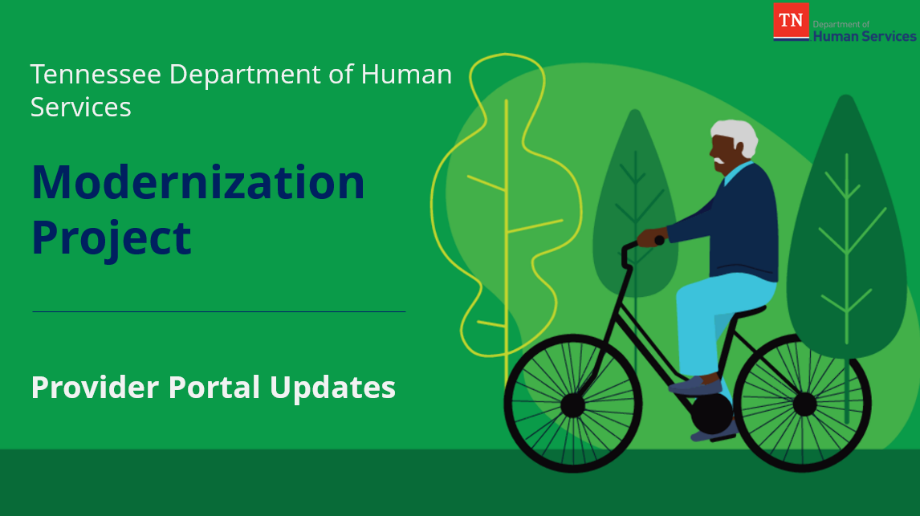 ADS Provider Portal Town Hall SummaryPresented on February 22nd, 2023If you would like to revisit any topics covered during the session or need to review the material for the first time, please access the Town Hall materials on our Modernization Resources Page under “Provider Town Hall Replays.” You may also listen to each topic as they were presented by using the timestamp links included below.What to Know About Updates in the Provider PortalWe Are Here for You!If you have any questions on the Provider Portal updates or the Modernization Project, please contact the TN Child and Adult Care Help Desk Team using the information listed below.TopicKey TakeawaysWatch here!Annual ReportUpdates to the Annual Report in the Provider Portal have been made to reduce your time spent completing the report each year.Annual Reports will now auto-populate with the latest information available for your facility. New tabs are available on the Annual Report to update and reuse contact information for various roles at your facility. New features have been added to the Supporting Documentation screen to reuse documents from previous years.Dropdown options have been updated throughout the Annual Report to be more inclusive of specific ADS reporting needs.Annual Report DemoChange ReportNew instructions within the Change Report inform you that you are not required to complete a Change Report in full. Screen updates have been made throughout the Change Report to provide flexibility when entering information specific to your agency.New tabs are available in the Change Report to update contact information for various roles at your facility.Dropdown options have been updated throughout the Change Report to be more inclusive of specific ADS reporting needs.Change Report DemoIncident/Injury ReportUpdates to the Incident/Injury Report in the Provider Portal have been made to capture more accurate information using simplified fields and updated dropdown options.A new table allows you to add information for each participant directly involved in an Incident/Injury.Incident / Injury DemoHours of OperationMonday - Saturday7:00am – 9:00pm CSTToll-Free Number833-TDHS-CCP (833-834-7227)Websitehttp://tnchildcarehelpdesk.orgEmailTdhs_ccp@utk.edu 